發稿單位：臺南市政府觀光旅遊局觀光技術科  標題：臺南清明連假活動多 邀您郊外踏青走訪街區 祈願台灣平安發稿日期：113年4月5日清明連假第二天，臺南依舊陽光明媚，各景區陸續湧現遊客人潮。市長黃偉哲表示，希望市民及來自各地的旅客利用連假，好好放鬆、紓解壓力，也祈願國人一切平安。臺南市政府觀光旅遊局林國華局長表示，臺南各景區連假期間推出許多兒童專屬活動。連假第二天上午，市區街區及各重要景點皆湧現觀光人潮，國華海安小西門商圈、安平老街、新化老街、菁寮老街、鹽水老街等街區湧入超過3.5萬人次品嘗美食逛老街；富含文藝氣息的熱門景點如臺南美術館、奇美博物館、山上水道花園博物館、左鎮化石園區、台灣歷史博物館等藝文展館共吸引逾2,500人次進場，虎頭埤風景區、關子嶺風景區、梅嶺風景區、德元埤、葫蘆埤等景點也逾6,300人次入園；十鼓仁糖文創園區、頑皮世界野生動物園也有3,700人次入園。正值春暖花開時節，花旗木和蜀葵花正盛開，南化區、西港區、善化區等地都舉辦了相應的花季活動，為遊客們呈現了一片繽紛的春日風光。4月5～6日在水交社文化園區舉辦水交社兒童節市集，讓您與孩子一同享受歡樂氛圍。天文館×兒童節太空奇幻派對於4月5～6日在南瀛天文館與彩疊山赤裸龍舉行，給您帶來身臨其境的奇幻體驗。4月4～7日在台灣歷史博物館市博1F多功能教室舉行細遊南博×兒童清明活動。頑皮世界野生動物園舉辦了動物狂歡嘉年華，為遊客們帶來了一場動物與人的歡樂派對。蕭壠文化園區則推出藝術展演、工作坊等活動，讓遊客們在欣賞藝術的同時，也能夠動手參與其中，體驗創作的樂趣。觀旅局補充，連假期間更多活動請上台南旅遊網(https://www.twtainan.net/)。新聞聯絡人：陶國隆科長0931-934251照片照片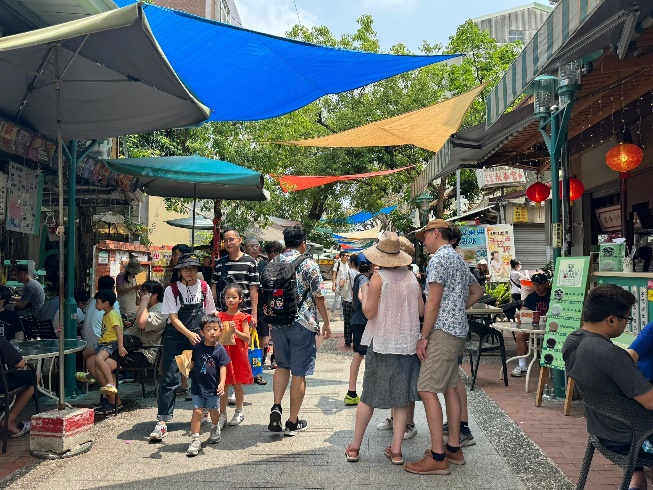 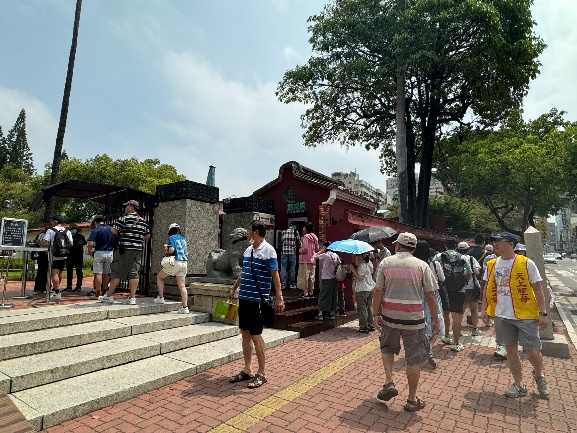 親友感受府中街的年代沉積赤崁園區闔家同樂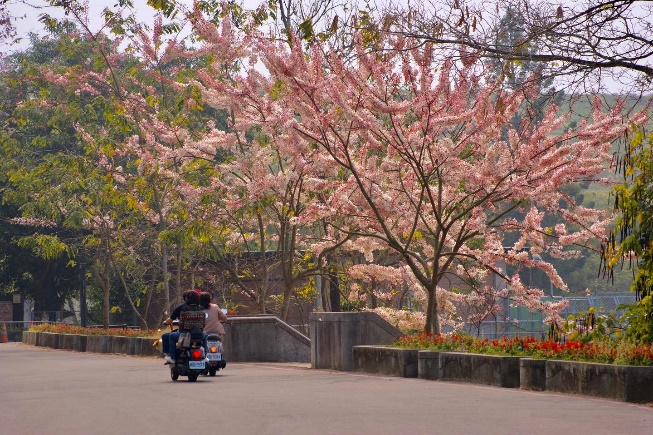 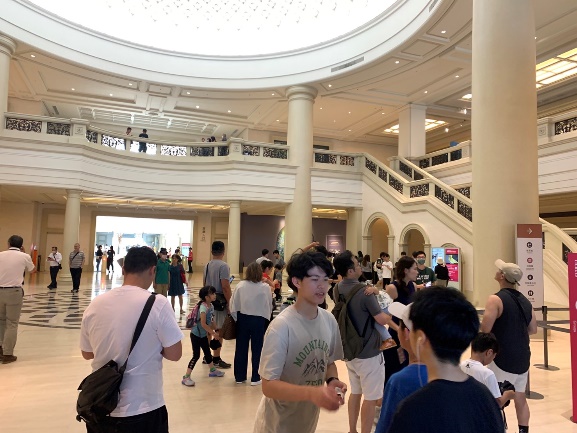 旅人至烏山頭風景區共賞花旗木與朋友一同於奇美博物館欣賞藝術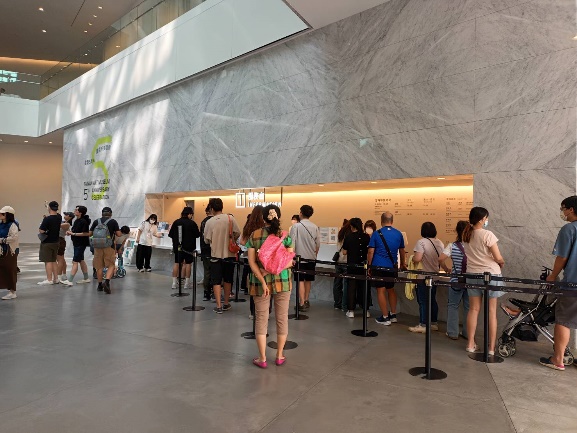 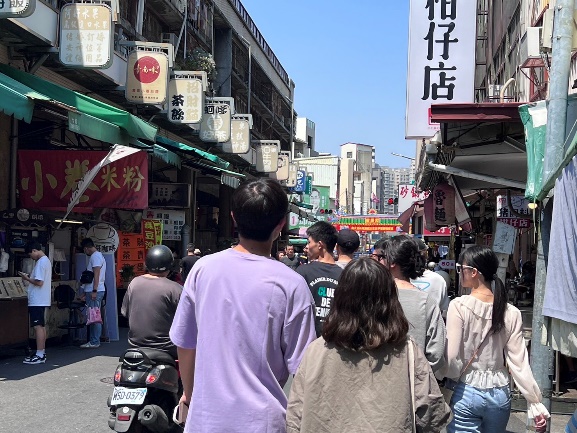 全家至台南美術二館接受文藝薰陶	連假期間國華街採買盛況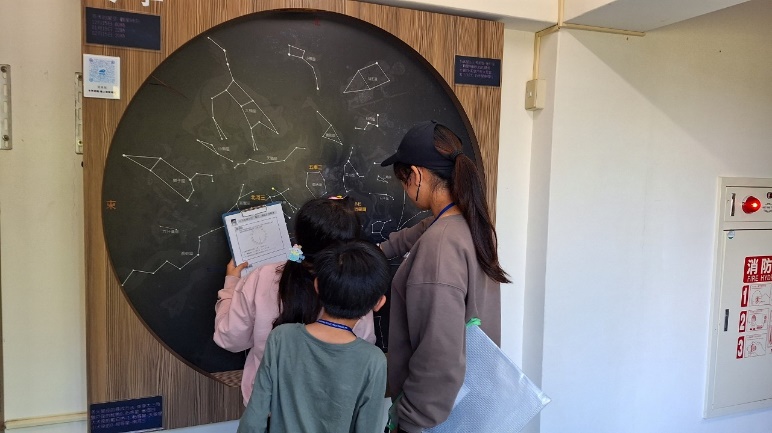 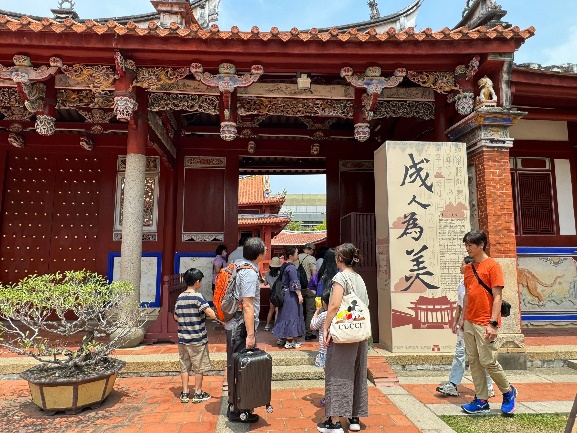 南瀛天文館闔家開心旅遊	遊客沉浸在孔廟的歷史底蘊中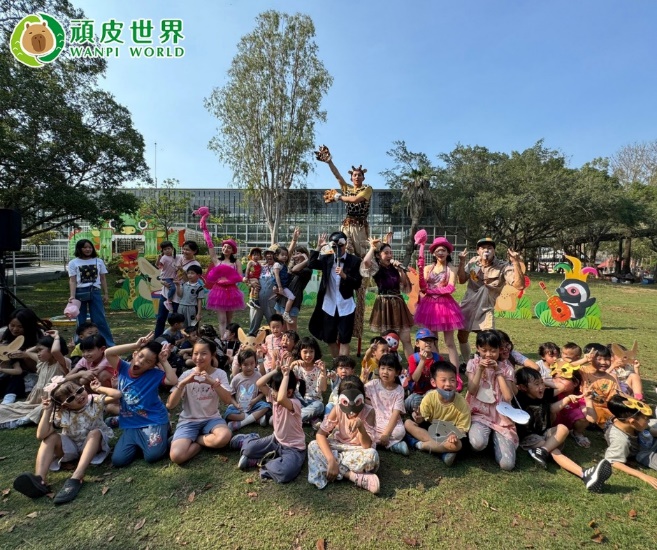 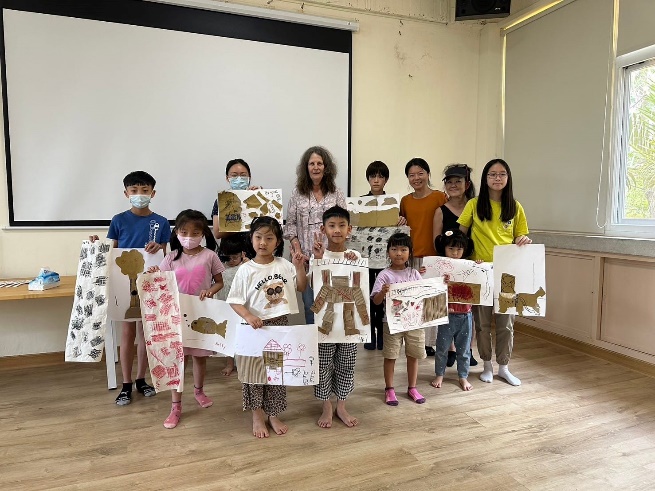 親子開心參加頑皮世界野生動物園活動小朋友踴躍參加蕭壟文化園區兒童藝術節活動